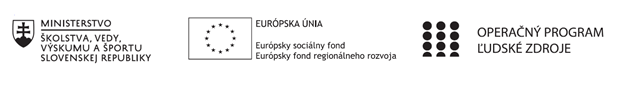 Štvrťročná správa o činnosti pedagogického zamestnanca pre štandardnú stupnicu jednotkových nákladov „hodinová sadzba učiteľa/učiteľov podľa kategórie škôl (ZŠ, SŠ) - počet hodín strávených vzdelávacími aktivitami („extra hodiny“)“Operačný programOP Ľudské zdroje Prioritná os1 Vzdelávanie PrijímateľStredná odborná škola techniky a služieb, Tovarnícka 1609, TopoľčanyNázov projektuZvýšenie kvality odborného vzdelávania a prípravy na Strednej odbornej škole techniky a služiebKód ITMS ŽoP 312011AGX9Meno a priezvisko pedagogického zamestnancaMgr.Alžbeta ŠpánikováDruh školy Stredná škola – SOŠ TaS, Tovarnícka 1609, TopoľčanyNázov a číslo rozpočtovej položky rozpočtu projektu4.6.1  Štandardná stupnica jednotkových nákladov ,,hodinová sadzba učiteľa SŠ – zvýšené hodiny strávené vzdelávacími aktivitami (extra hodiny)"Obdobie vykonávanej činnosti01.10.2020 – 31.12.2020Správa o činnosti:   Názov vzdelávacej aktivity – extra hodina :  Angličtina v praxiPredmet sa vyučuje v triedach :   I.B –mechanik nastavovač, kozmetik                                                     II.A – mechanik nastavovač, mechanik, elektrotechnik Cieľom predmetu je zvýšenie jazykovej gramotnosti žiaka, rozvíjaním všetkých jazykových zručností pri výučbe anglického jazyka prostredníctvom širokého spektra aktivít zameraných na počúvanie a čítanie s porozumením, praktické používanie jazykových vedomostí pri rozprávaní, na osvojenie si a dosiahnutie vyššej úrovne komunikatívnych kompetencií v bežných situáciách, vhodných reakcií , odpovedí na otázky a nadväzovania rozhovorov a pohotovo reagovať, teda dôraz je kladený na rozvoj komunikatívnych schopností žiaka.                               Október – odučené témy predmetuTrieda : I.B      Angličtina v praxi                  1 hodina8.10.  Vzdelávanie a zamestnanie, školský systém – vysvetlenie rozdielov vo vzdelávacom systéme  v anglofónnych krajinách (GB, USA) a porovnanie so školským systémom u nás, terminológia k téme      (1 hodina)Trieda : II.A         Angličtina v praxi       2 hodiny6.10.    Rodina, vzťahy a problémy -  cvičenia podporujúce počúvanie s porozumením ( 1 hodina)20.10.  Významné chvíle v živote – formou dialógu opis významných chvíľ v živote, narodeniny  (1 hodina)Od 12.10.2020 do 31.10. 2020 pozastavenie projektuNovember – odučené témy dištančnou formouŽiaci si nainštalovali  program MS Teams.Hodiny  boli odučené cez aplikáciu MS Teams, a prípadné podkladové materiály zaslané cez edupage alebo emailom. Trieda : I.B       Angličtina v praxi       3 hodiny5.11. Pracovný čas a voľný čas           1 hodina19.11.Cestovanie, ako sa ubytovať, na recepcii formou   1 hodina23.11. Cestovanie kedysi a dnes, možnosti cestovania   1 hodinaTrieda: II.A      Angličtina v praxi     1 hodina3.11. Vzdelanie, školský systém     (1 hodina)Zoznam extra hodín odučených dištančným vzdelávaním:3.11. 2020     – II.A   Angličtina v praxi ( online, edupage)      1 hodina5.11. 2020     – I.B   Angličtina v praxi    ( online, edupage)     1 hodina19.11. 2020     – I.B  Angličtina v praxi ( online, edupage)       1 hodina23.11. 2020     –I.B    Angličtina v praxi ( online, edupage)  1 hodinaPopis extra hodín odučených dištančnou formou:3.11. 2020  – II.A téma Vzdelanie, školský systém formou online hodiny prostredníctvom MS Teams, vysvetlenie rozdielov vo vzdelávacom systéme  v anglofónnych krajinách (GB, USA) a porovnanie so školským systémom u nás, terminológia k téme. (1 hodina)5.11. 2020  – I.B téma Pracovný čas a voľný čas - formou online hodiny  prostredníctvom MS Teams aplikácie,  prezentovanie komunikačných fráz k téme, opakovanie fráz, diskusia k téme  ( 1 hodina)19.11. 2020  – I.B téma Cestovanie, ako sa ubytovať, na recepcii formou online hodiny prostredníctvom MS Teams aplikácie, oboznámenie sa s komunikačnými frázami k téme, rolová hra,  video ukážka k téme, diskusia  (1 hodina)23.11. 2020  – I.B téma Cestovanie kedysi a dnes, možnosti cestovania formou online hodiny cez MS Teams aplikáciu, oboznámenie sa s komunikačnými frázami k téme,  video resp. zvukové ukážky na porozumenie počutého textu, trénovanie komunikácie k téme s použitím vhodných fráz, diskusia  (1 hodina)December  –odučené témy dištančnou formouTrieda : I.B    Angličtina v praxi      3 hodiny3.12.  Cestovanie za poznaním a na dovolenku   (1 hodina)7.12.  Cestovanie za prácou  (1 hodina)17.12 Dopravné prostriedky, výhody, nevýhody ( 1 hodina)Trieda : II.A    Angličtina v praxi     2 hodiny1.12. Zamestnanie a typy zamestnania ( 1 hodina)15.12. Pracovný pohovor ( 1 hodina)Zoznam extra hodín odučených dištančným vzdelávaním:1.12. 2020  – II.A    Angličtina v praxi ( online, edupage)   1 hodina3.12. 2020   –I.B      Angličtina v praxi ( online, edupage)   1 hodina7.12. 2020   – I.B     Angličtina v praxi ( online, edupage)    1 hodina15.12. 2020 –II.A     Angličtina v praxi ( online, edupage)    1 hodina17.12.2020  – I.B     Angličtina v praxi ( online, edupage)     1 hodinaPopis extra hodín odučených dištančnou formou:1.12. 2020  – II.A téma Zamestnanie, typy zamestnania, formou online hodiny prostredníctvom MS Teams, prezentovať terminológiu k téme, slovná zásoba typov povolaní. ( 1 hodina)3.12. 2020  – I.B téma  Cestovanie za poznaním a na dovolenku- formou online hodiny  prostredníctvom MS Teams aplikácie,  prezentovanie komunikačných fráz k téme, opakovanie fráz, slovnej zásoby , diskusia k téme ( 1 hodina)7.12. 2020  – I.B téma  Cestovanie za prácou  formou online hodiny  prostredníctvom MS Teams aplikácie,  prezentovanie komunikačných fráz k téme, opakovanie fráz, prezentovanie novej slovnej zásoby , diskusia k téme  ( 1 hodina)15.12. 2020  – II.A téma Pracovný pohovor formou online hodiny  prostredníctvom MS Teams aplikácie,  prezentovanie komunikačných fráz k téme, opakovanie fráz, prezentovanie novej slovnej zásoby , rolová hra-video ukážka k téme, diskusia k téme (1 hodina)17.12. 2020 - I.B téma Dopravné prostriedky formou online hodiny prostredníctvom MS Teams aplikácie, prezentovať terminológiu k téme, nová slovná zásoba typov prostriedkov, rozdiely v americkej a britskej slovnej zásobe a výslovnosti, video a audio ukážka k téme (1 hodina)Spolu počet odučených hodín za mesiac október, november, december:I.B   -  7 hodínII.A – 5 hodínVypracoval (meno, priezvisko, dátum)Mgr. Alžbeta Špániková, 31.12.2020PodpisSchválil (meno, priezvisko, dátum)Mgr. Miloš Kováč, 31.12.2020Podpis